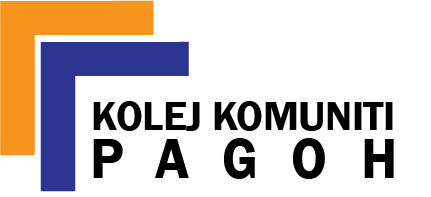 UNIT KEWANGANBORANG SENARAI SEMAKTUNTUTAN ELAUN LEBIH MASABAGI BULAN __________ TAHUN  ________NAMA :UNIT    :NO TEL :                                                                             EMEL :ARAHAN Semak dokumen dan tandakan  (√) pada kotak yang disediakanPastikan hanya dokumen yang lengkap sahaja dikemukan ke Bahagian Kewangan untuk mengelakkan daripada borang dikembalikan dan kelewatan proses bayaranSemakanPemohonSemakan Unit KewSurat arahan menjalankan kerja lebih masaBorang Tuntutan Elaun Lebih MasaSijil Perakuan Tuntutan melebihi 1/3 gaji bulanan (jika berkaitan)Salinan Kad Perakam WaktuSalinan buku log (jika berkaitan)Surat/jadual bertugas sebagai urusetia mesyuarat/kursus (jika bertugas sebagai urusetia)Salinan penyata bank yang disahkan (jika tuntutan kali pertama/bertukar no. akaun bank)Semua Salinan dokumen hendaklah disahkan oleh Ketua Jabatan/Bahagian/Seksyen UNTUK KEGUNAAN UNIT KEWANGANULASAN PEMOHONDokumen lengkap untuk proses bayaranDokumen dikembalikan kepada pemohon kerana :(Tandatangan & Cop)Tarikh :Jawapan :    _____________________________________  ______________________________________  ______________________________________(Tandatangan & Cop)Tarikh :